Journal de bordPRÉSCOLAIRE / PRIMAIRE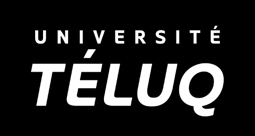 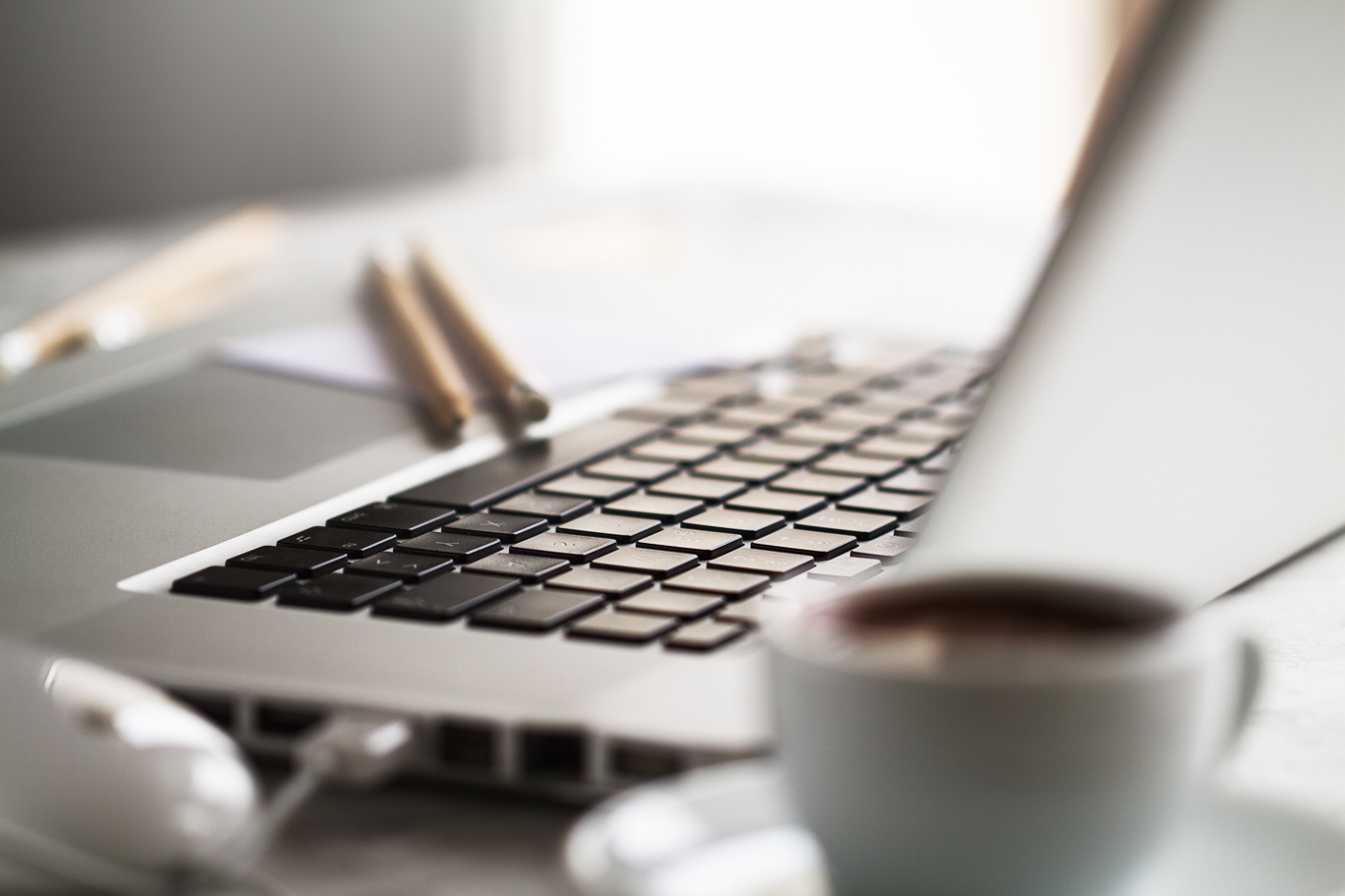 Journal de bordModule 4b
Science et technologieSYNTHÈSE DU MODULEDéterminer vos champs d’intérêts scientifiques (votre confiance pour l’enseignement des S&T en sera améliorée).Faire l’inventaire du matériel de manipulation en S&T disponible chez vos élèves (et en classe que vous pourriez prêter).Proposer des outils de simulation numérique pour l’enseignement des S&T.Recommander des scientifiques disponibles pour intervenir à distance dans votre classe.Demander à vos élèves les questions qu’ils se posent sur le monde qui les entoure et démarrer une démarche d’investigation scientifique pour y répondre.NOTES PERSONNELLES SUR LES OBJECTIFS DU MODULEComment mettre en œuvre la démarche d’investigation scientifique dans un enseignement à distance?Comment adapter des activités en science et technologie pour ma classe distance?Comment pallier le manque d’outils de manipulation scientifique à distance?Comment garder des traces des activités scientifiques des élèves à distance?